BID PREPARED FOR: Casilio Construction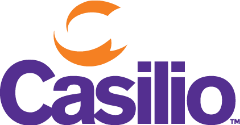 PREPARED BY: Ken Casseri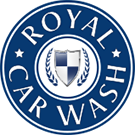 2700 Sq. Ft. As pre recommended system by Sherwin Williams 300 L.F. Matching  Cove1-27-21This proposal outlines the installation process and system recommended to meet the protection and traction necessary for the environmental and chemical conditions at Royal Car Wash.Sherwin Williams Epoxy Broadcast SystemCountry Blue PROCESSPer Manufacturer SpecGrind concrete surface to profileApply 3579 primer coatApply wear course coat 3747 with silica broadcast Install matching integral Cove base along all interior walls in wash tunnel.Apply Grout Coat / allow to dryApply Top Coat 3746 Pro Squared is a certified Sherwin Williams Installer (Projected installation time 4 to 5 days)Cost:      $15,450NOTE:  The coated area should not be exposed to foot or other traffic during the coating processes.  Once final top coat is applied, light foot traffic in 24 hours, full cure in 7 days. Payment Schedule50% DUE AT SIGNING / OR 2 WEEKS PRIOR TO START - BALANCE DUE UPON COMPLETION_____________________                                ____________________Kenneth A. Casseri		                     Date_____________________                                ____________________Customer Signature                                          Date		 